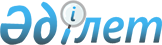 Об утверждении государственного образовательного заказа на дошкольное воспитание и обучение, размера родительской платы в Мамлютском районе Северо-Казахстанской области на 2018 годПостановление акимата Мамлютского района Северо-Казахстанской области от 12 февраля 2018 года № 38. Зарегистрировано Департаментом юстиции Северо-Казахстанской области 26 февраля 2018 года № 4579
      В соответствии с подпунктом 8-1) пункта 4 статьи 6 Закона Республики Казахстан от 27 июля 2007 года "Об образовании" акимат Мамлютского района Северо-Казахстанской области ПОСТАНОВЛЯЕТ:
      1. Утвердить прилагаемый государственный образовательный заказ на дошкольное воспитание и обучение, размер родительской платы в Мамлютском районе Северо-Казахстанской области на 2018 год.
      2. Контроль за исполнением настоящего постановления возложить на курирующего заместителя акима Мамлютского района Северо-Казахстанской области.
      3. Настоящее постановление вводится в действие по истечении десяти календарных дней после его первого официального опубликования. Государственный образовательный заказ на дошкольное воспитание и обучение, размер родительской платы в Мамлютском районе Северо-Казахстанской области на 2018 год
      Продолжение таблицы
      Продолжение таблицы
					© 2012. РГП на ПХВ «Институт законодательства и правовой информации Республики Казахстан» Министерства юстиции Республики Казахстан
				
      Аким района

Ж. Сыздыков
Утвержденпостановлением акимата Мамлютского района Северо-Казахстанской области от 12 февраля 2018 года № 38
№
Административно-территориальное расположение организаций дошкольного воспитания и обучения (район, город)
Количество воспитанников организаций дошкольного воспитания и обучения
Количество воспитанников организаций дошкольного воспитания и обучения
Количество воспитанников организаций дошкольного воспитания и обучения
Количество воспитанников организаций дошкольного воспитания и обучения
№
Административно-территориальное расположение организаций дошкольного воспитания и обучения (район, город)
Детский сад
Детский сад
Мини-центр с полным днем пребывания при школе
Мини-центр с полным днем пребывания при школе
№
Административно-территориальное расположение организаций дошкольного воспитания и обучения (район, город)
местный бюджет
республиканский бюджет
местный бюджет
республиканский бюджет
1
2
3
4
5
6
1.
Государственное коммунальное казенное предприятие "Ясли-сад "Ак бота" акимата Мамлютского района Северо-Казахстанской области Министерства образования и науки Республики Казахстан"

Республика Казахстан, Северо-Казахстанская область, Мамлютский район, город Мамлютка, улица Беловский переулок, 18.
140
2.
Коммунальное государственное учреждение "Казахская школа интернат Мамлютского района Северо-Казахстанской области"

Республика Казахстан, Северо-Казахстанская область, Мамлютский район, город Мамлютка, улица Скачкова, 82. 
25
3.
Коммунальное государственное учреждение "Андреевская средняя школа Мамлютского района Северо-Казахстанской области" Республика Казахстан, Северо-Казахстанская область, Мамлютский район, село Андреевка, улица 50 лет Казахстана.
25
4.
Коммунальное государственное учреждение "Бексеитская средняя школа Мамлютского района Северо-Казахстанской области" 

Республика Казахстан, Северо-Казахстанская область, Мамлютский район, село Бексеит, улица Победы, 7. 
25
5.
Коммунальное государственное учреждение "Бостандыкская средняя школа Мамлютского района Северо-Казахстанской области" Республика Казахстан, Северо-Казахстанская область, Мамлютский район, село Бостандык, улица Мектеп, 5.
25
6.
Коммунальное государственное учреждение "Воскресеновская средняя школа Мамлютского района Северо-Казахстанской области" Республика Казахстан, Северо-Казахстанская область, Мамлютский район, село Воскресеновка, улица Каргина, 12/2.
50
7.
Коммунальное государственное учреждение "Краснознаменская средняя школа Мамлютского района Северо-Казахстанской области" Республика Казахстан, Северо-Казахстанская область Мамлютский район, село Краснознаменное, улица Мектеп, 2.
50
8.
Коммунальное государственное учреждение "ЛеденҰвская средняя школа Мамлютского района Северо-Казахстанской области" Республика Казахстан, Северо-Казахстанская область, Мамлютский район, село ЛеденҰво, улица Школьная, 1.
25
9.
Коммунальное государственное учреждение "Михайловская средняя школа Мамлютского района Северо-Казахстанской области" Республика Казахстан, Северо-Казахстанская область, Мамлютский район, село Михайловка, улица Ленина, 12. 
25
10.
Коммунальное государственное учреждение "Покровская средняя школа Мамлютского района Северо-Казахстанской области" 

Республика Казахстан, Северо-Казахстанская область, Мамлютский район, село Покровка, улица Мира, 3.
25
11.
Коммунальное государственное учреждение "Кызыласкерская средняя школа Мамлютского района Северо-Казахстанской области" Республика Казахстан, Северо-Казахстанская область Мамлютский район, село Кызыласкер, улица Скачкова, 34. 
25
12.
Коммунальное государственное учреждение "Искровская неполная средняя школа Мамлютского района Северо-Казахстанской области" 

Республика Казахстан, Северо-Казахстанская область, Мамлютский район, село Искра, улица Конституции, 9. 
25
13.
Коммунальное государственное учреждение "Калугинская неполная средняя школа Мамлютского района Северо-Казахстанской области" 

Республика Казахстан, Северо-Казахстанская область, Мамлютский район, село Калугино, улица Школьная, 1.
25
14.
Коммунальное государственное учреждение "Беловская начальная школа Мамлютского района Северо-Казахстанской области" Республика Казахстан, Северо-Казахстанская область, Мамлютский район, село Беловка, улица Школьная, 1.
25
15.
Коммунальное государственное учреждение "Дубровинская средняя школа Мамлютского района Северо-Казахстанской области" Республика Казахстан, Северо-Казахстанская область, Мамлютский район, село Дубровное, улица Интернациональная, 9.
25
16.
Коммунальное государственное учреждение "Новомихайловская средняя школа Мамлютского района Северо-Казахстанской области" Республика Казахстан, Северо-Казахстанская область Мамлютский район, село Новомихайловка, улица Мира, 16.
25
17.
Коммунальное государственное учреждение "Афонькинская средняя школа Мамлютского района Северо-Казахстанской области" Республика Казахстан, Северо-Казахстанская область, Мамлютский район, село Афонькино, улица, Школьная, 2.
25
18.
Коммунальное государственное учреждение "Беловская средняя школа Мамлютского района Северо-Казахстанской области" 

Республика Казахстан, Северо-Казахстанская область, Мамлютский район, село Белое, улица Школьная, 8.
25
19.
Коммунальное государственное учреждение "Ленинская средняя школа Мамлютского района Северо-Казахстанской области" 

Республика Казахстан, Северо-Казахстанская область, Мамлютский район, село Ленино, улица Школьная, 3.
25
20.
Коммунальное государственное учреждение "Минкесерская средняя школа Мамлютского района Северо-Казахстанской области" Республика Казахстан, Северо-Казахстанская область, Мамлютский район, село Минкесер, улица Школьная, 3.
50
21.
Коммунальное государственное учреждение "Мамлютская средняя школа № 2 Мамлютского района Северо-Казахстанской области" Республика Казахстан, Северо-Казахстанская область, Мамлютский район, город Мамлютка, улица Рабочая, 28. 
50
22.
Коммунальное государственное учреждении "Новодубровинская начальная школа Мамлютского района Северо-Казахстанской области" Республика Казахстан, Северо-Казахстанская область, Мамлютский район, село Новодубровное, улица Мектеп, 39.
23.
Коммунальное государственное учреждение "Становская начальная школа Мамлютского района Северо-Казахстанской области" Республика Казахстан, Северо-Казахстанская область, Мамлютский район, село Становое, улица Мектеп, 27.
Количество воспитанников организаций дошкольного воспитания и обучения 
Количество воспитанников организаций дошкольного воспитания и обучения 
Количество воспитанников организаций дошкольного воспитания и обучения 
Количество воспитанников организаций дошкольного воспитания и обучения 
Количество воспитанников организаций дошкольного воспитания и обучения 
Количество воспитанников организаций дошкольного воспитания и обучения 
Мини-центр с неполным днем пребывания при школе
Мини-центр с неполным днем пребывания при школе
Мини-центр с полным днем пребывания самостоятельный
Мини-центр с полным днем пребывания самостоятельный
Мини-центр с неполным днем пребывания самостоятельный
Мини-центр с неполным днем пребывания самостоятельный
местный бюджет
республиканский бюджет
местный бюджет
республиканский бюджет
местный бюджет
республиканский бюджет
7
8
9
10
11
12
10
10
№

13
Административно-территориальное расположение организаций дошкольного воспитания и обучения (район, город)
Размер родительской платы в дошкольных организациях образования в месяц (тенге)
Размер родительской платы в дошкольных организациях образования в месяц (тенге)
Размер родительской платы в дошкольных организациях образования в месяц (тенге)
Размер родительской платы в дошкольных организациях образования в месяц (тенге)
Размер родительской платы в дошкольных организациях образования в месяц (тенге)
№

13
Административно-территориальное расположение организаций дошкольного воспитания и обучения (район, город)
Детский сад
Мини-центр с полным днем пребывания при школе
Мини-центр с неполным днем пребывания при школе
Мини-центр с полным днем пребывания самостоятельный
Мини-центр с неполным днем пребывания самостоятельный
№

13
14
15
16
17
18
19
1.
Государственное коммунальное казенное предприятие "Ясли-сад "Ак бота" акимата Мамлютского района Северо-Казахстанской области Министерства образования и науки Республики Казахстан"

Республика Казахстан, Северо-Казахстанская область, Мамлютский район, город Мамлютка, улица Беловский переулок, 18.
до 3-х лет 11099

от 3-х лет 12100
2.
Коммунальное государственное учреждение "Казахская школа интернат Мамлютского района Северо-Казахстанской области"

Республика Казахстан, Северо-Казахстанская область, Мамлютский район, город Мамлютка, улица Скачкова, 82. 
12100
3.
Коммунальное государственное учреждение "Андреевская средняя школа Мамлютского района Северо-Казахстанской области" 

Республика Казахстан, Северо-Казахстанская область, Мамлютский район, село Андреевка, улица 50 лет Казахстана.
12100
4.
Коммунальное государственное учреждение "Бексеитская средняя школа Мамлютского района Северо-Казахстанской области" 

Республика Казахстан, Северо-Казахстанская область, Мамлютский район, село Бексеит, улица Победы, 7. 
12100
5.
Коммунальное государственное учреждение "Бостандыкская средняя школа Мамлютского района Северо-Казахстанской области" 

Республика Казахстан, Северо-Казахстанская область, Мамлютский район, село Бостандык, улица Мектеп, 5.
12100
6.
Коммунальное государственное учреждение "Воскресеновская средняя школа Мамлютского района Северо-Казахстанской области" 

Республика Казахстан, Северо-Казахстанская область, Мамлютский район, село Воскресеновка, улица Каргина, 12/2.
12100
7.
Коммунальное государственное учреждение "Краснознаменская средняя школа Мамлютского района Северо-Казахстанской области"

Республика Казахстан, Северо-Казахстанская область Мамлютский район, село Краснознаменное, улица Мектеп, 2.
12100
8.
Коммунальное государственное учреждение "ЛеденҰвская средняя школа Мамлютского района Северо-Казахстанской области" 

Республика Казахстан, Северо-Казахстанская область, Мамлютский район, село ЛеденҰво, улица Школьная, 1.
12100
9.
Коммунальное государственное учреждение "Михайловская средняя школа Мамлютского района Северо-Казахстанской области"

Республика Казахстан, Северо-Казахстанская область, Мамлютский район, село Михайловка, улица Ленина, 12. 
12100
10.
Коммунальное государственное учреждение "Покровская средняя школа Мамлютского района Северо-Казахстанской области" 

Республика Казахстан, Северо-Казахстанская область, Мамлютский район, село Покровка, улица Мира, 3.
12100
11.
Коммунальное государственное учреждение "Кызыласкерская средняя школа Мамлютского района Северо-Казахстанской области" 

Республика Казахстан, Северо-Казахстанская область Мамлютский район, село Кызыласкер, улица Скачкова, 34. 
12100
12.
Коммунальное государственное учреждение "Искровская неполная средняя школа Мамлютского района Северо-Казахстанской области" 

Республика Казахстан, Северо-Казахстанская область, Мамлютский район, село Искра, улица Конституции, 9. 
12100
13.
Коммунальное государственное учреждение "Калугинская неполная средняя школа Мамлютского района Северо-Казахстанской области" 

Республика Казахстан, Северо-Казахстанская область, Мамлютский район, село Калугино, улица Школьная,1
12100
14.
Коммунальное государственное учреждение "Беловская начальная школа Мамлютского района Северо-Казахстанской области" 

Республика Казахстан, Северо-Казахстанская область, Мамлютский район, село Беловка, улица Школьная, 1.
12100
15.
Коммунальное государственное учреждение "Дубровинская средняя школа Мамлютского района Северо-Казахстанской области" 

Республика Казахстан, Северо-Казахстанская область, Мамлютский район, село Дубровное, улица Интернациональная, 9.
12100
16.
Коммунальное государственное учреждение "Новомихайловская средняя школа Мамлютского района Северо-Казахстанской области" 

Республика Казахстан, Северо-Казахстанская область Мамлютский район, село Новомихайловка, улица Мира, 16.
12100
17.
Коммунальное государственное учреждение "Афонькинская средняя школа Мамлютского района Северо-Казахстанской области" 

Республика Казахстан, Северо-Казахстанская область, Мамлютский район, село Афонькино, улица, Школьная, 2.
12100
18.
Коммунальное государственное учреждение "Беловская средняя школа Мамлютского района Северо-Казахстанской области" 

Республика Казахстан, Северо-Казахстанская область, Мамлютский район, село Белое, улица Школьная, 8.
12100
19.
Коммунальное государственное учреждение "Ленинская средняя школа Мамлютского района Северо-Казахстанской области" 

Республика Казахстан, Северо-Казахстанская область, Мамлютский район, село Ленино, улица Школьная, 3.
12100
20.
Коммунальное государственное учреждение "Минкесерская средняя школа Мамлютского района Северо-Казахстанской области" 

Республика Казахстан, Северо-Казахстанская область, Мамлютский район, село Минкесер, улица Школьная, 3.
12100
21.
Коммунальное государственное учреждение "Мамлютская средняя школа № 2 Мамлютского района Северо-Казахстанской области" 

Республика Казахстан, Северо-Казахстанская область, Мамлютский район, город Мамлютка, улица Рабочая, 28. 
12100
22.
Коммунальное государственное учреждении "Новодубровинская начальная школа Мамлютского района Северо-Казахстанской области" 

Республика Казахстан, Северо-Казахстанская область, Мамлютский район, село Новодубровное, улица Мектеп, 39.
0
23.
Коммунальное государственное учреждение "Становская начальная школа Мамлютского района Северо-Казахстанской области" 

Республика Казахстан, Северо-Казахстанская область, Мамлютский район, село Становое, улица Мектеп, 27.
0